Second Grade Outdoor Ed.October 21, 2021We had a great morning with Jacque Cullison and Bob and Marsha Shelby as our leaders. The kids went on a scavenger hunt, took a (fake) bird hunt, then learned about different animals. Here are some pictures of our fun and educational morning.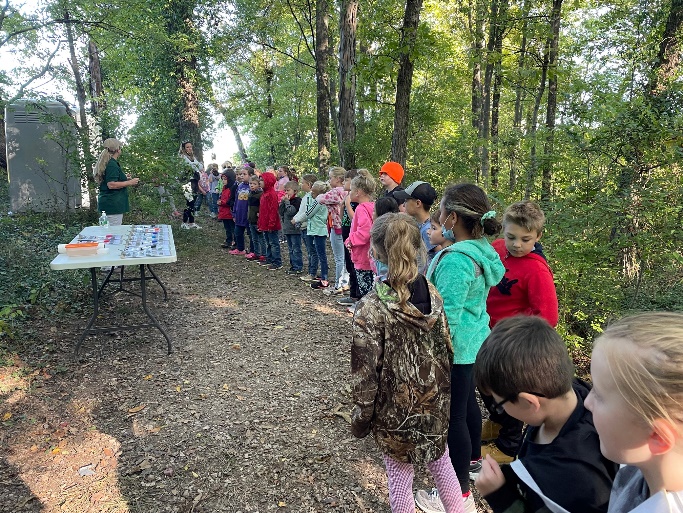 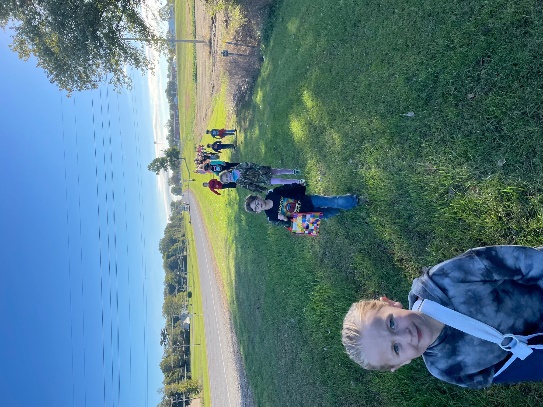 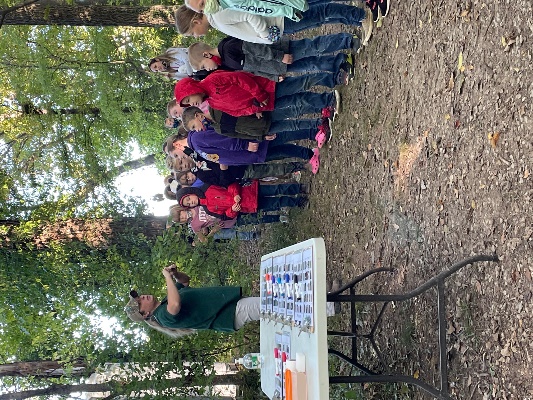 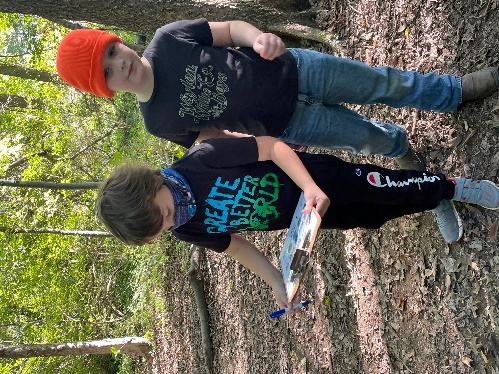 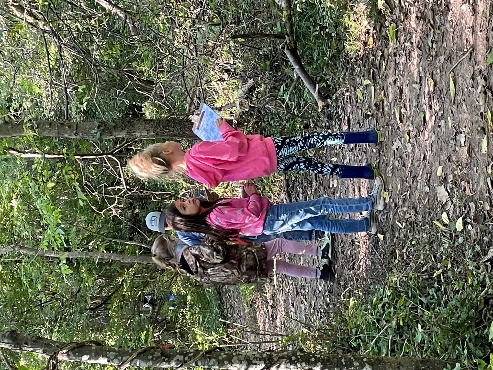 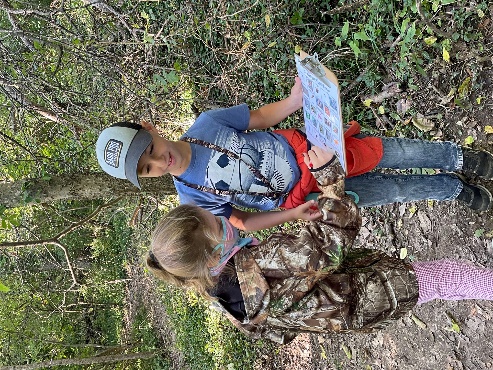 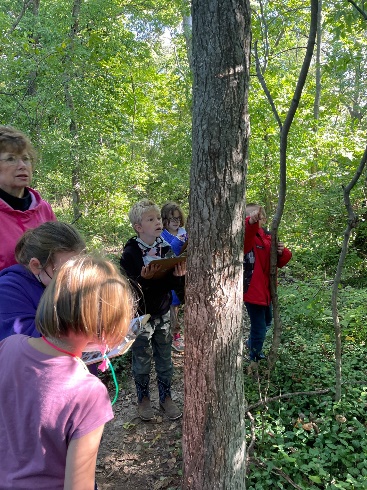 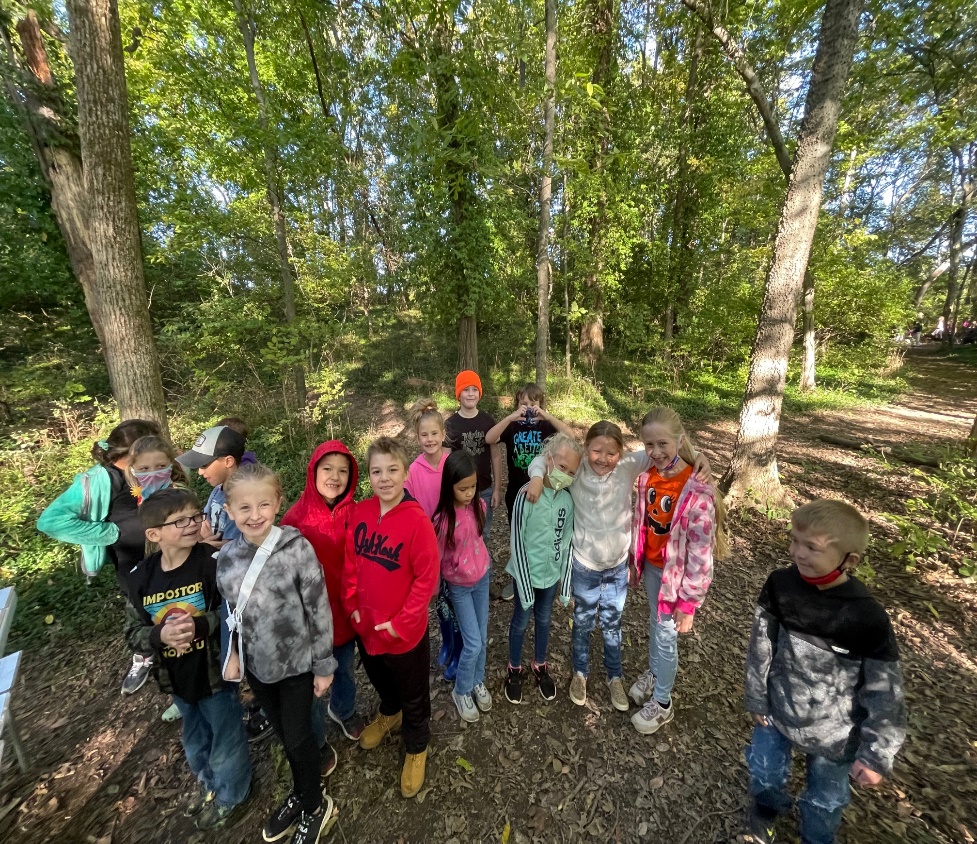 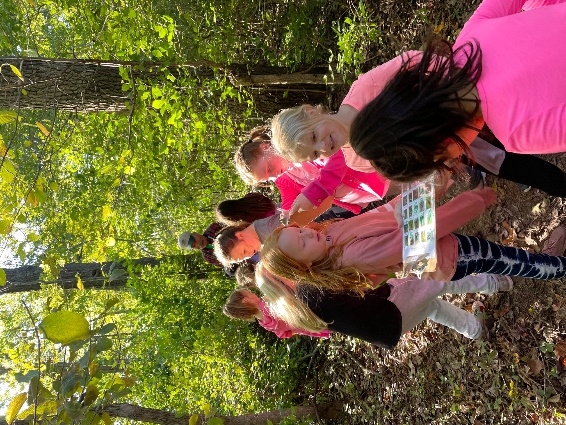 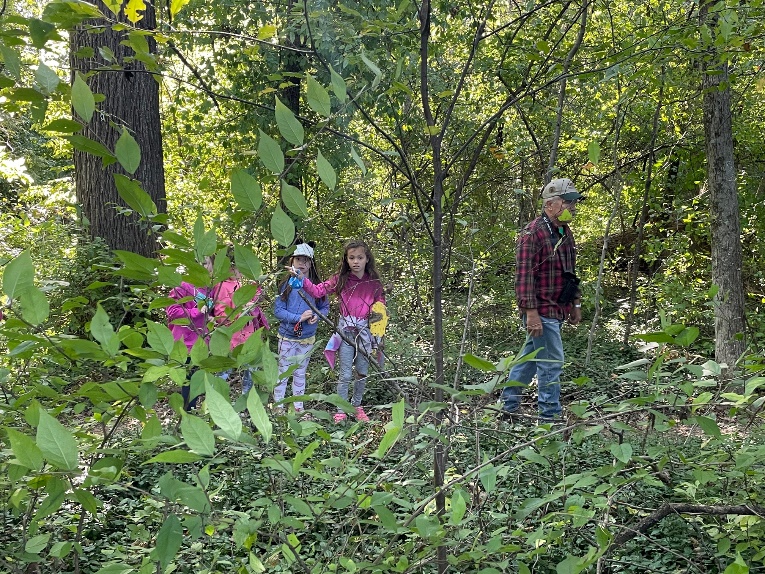 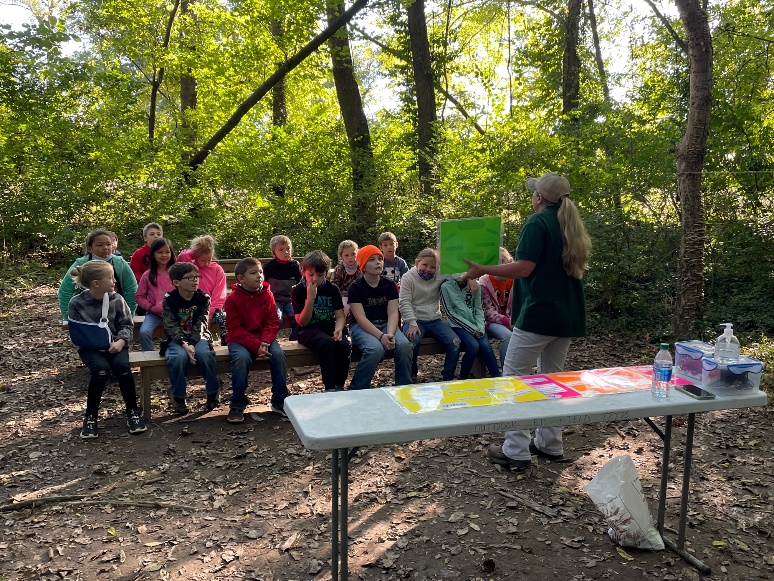 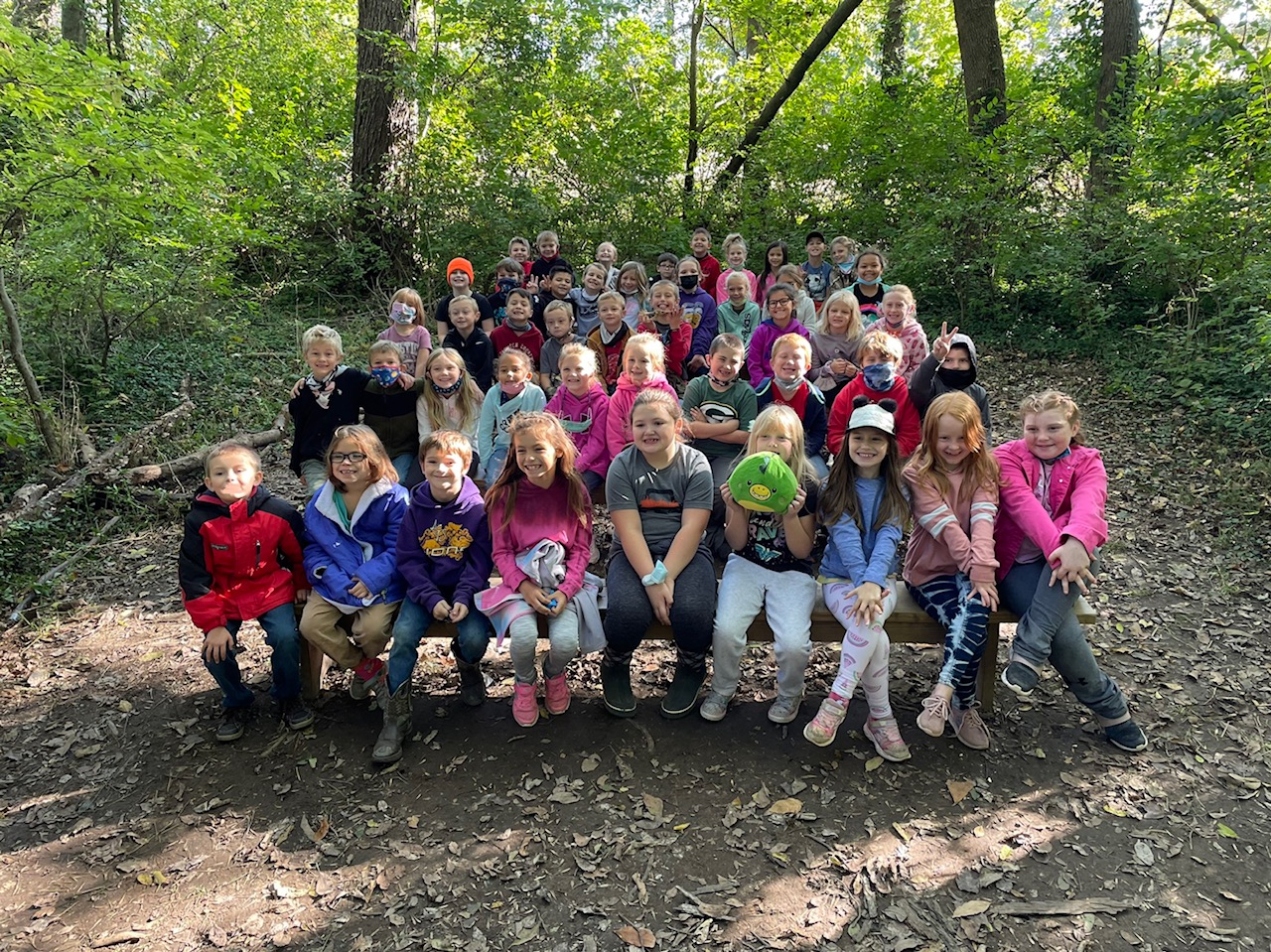 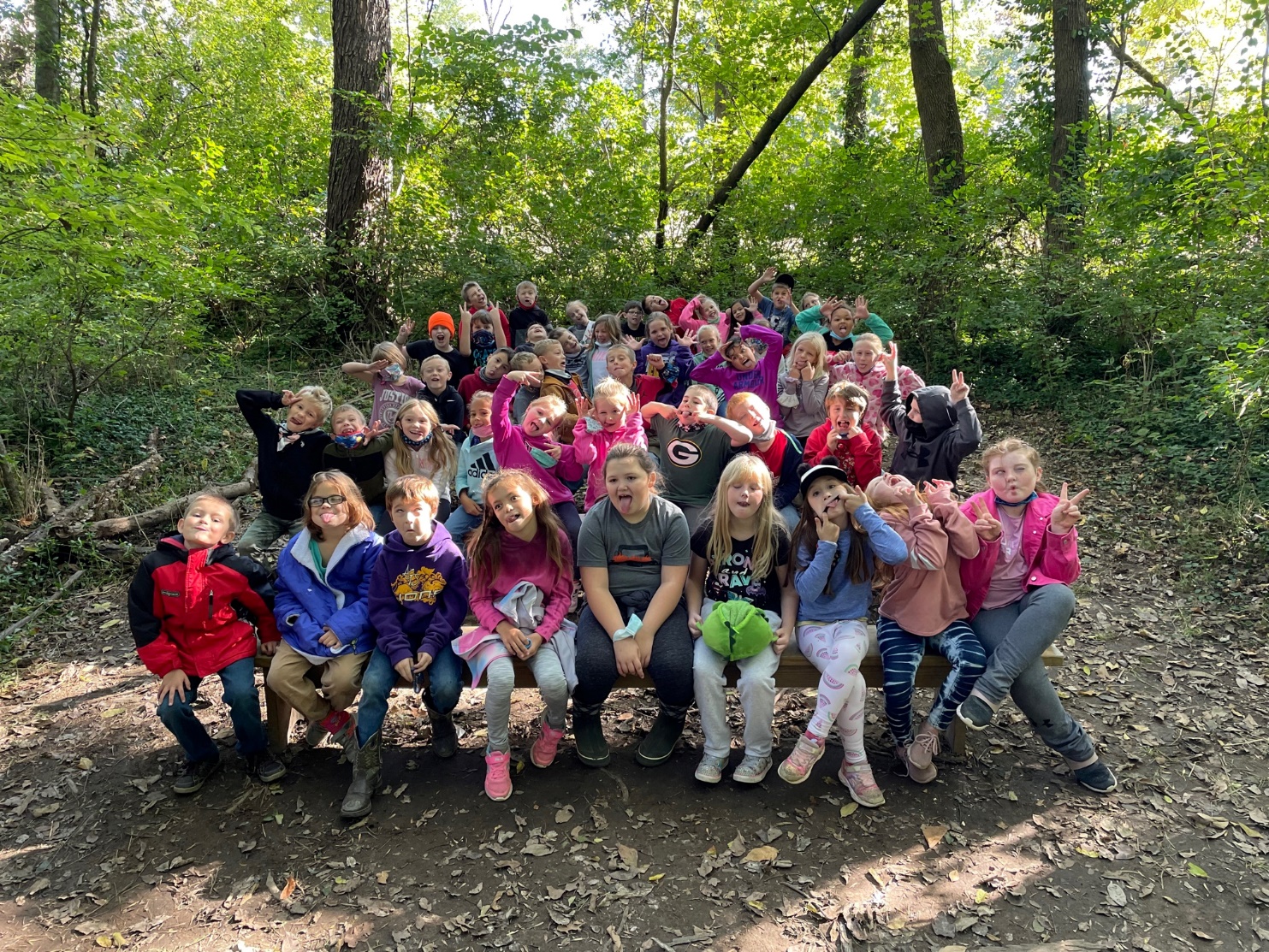 